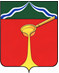 Калужская областьАдминистрация муниципального района«Город Людиново и Людиновский район»П О С Т А Н О В Л Е Н И Е от 09.02.2021 г.   							                     № 134О внесении изменений в постановление администрации муниципального района от 30.01.2017 г. № 89 «О порядке проведения оценки регулирующего воздействия проектов нормативных правовых актов муниципального района «Город Людиново и Людиновский район»В целях реализации статей 7 и 46 Федерального закона от 06.10.2003 N 131-ФЗ "Об общих принципах организации местного самоуправления в Российской Федерации", в соответствии с Законом Калужской области от 27.06.2014 N 603-ОЗ "О порядке проведения оценки регулирующего воздействия проектов муниципальных нормативных правовых актов и экспертизы муниципальных правовых актов в Калужской области" администрация муниципального района "Город Людиново и Людиновский район"ПОСТАНОВЛЯЕТ:1. Внести в постановление администрации муниципального района от 30.01.2017 г. № 89 «О порядке проведения оценки регулирующего воздействия проектов нормативных правовых актов муниципального района «Город Людиново и Людиновский район» следующие изменения: 1.1. Пункт 1.6 Положения о порядке проведения оценки регулирующего воздействия проектов нормативных правовых актов муниципального района «Город Людиново и Людиновский район» дополнить подпунктом 3 следующего содержания:« 3) проектов нормативных правовых актов, разработанных в целях ликвидации чрезвычайных ситуаций природного и техногенного характера на период действия режимов чрезвычайных ситуаций». 2.  Контроль  за  исполнением постановления возложить на заместителя главы администрации муниципального района Т.А. Давыдову.3. Настоящее постановление вступает в силу с момента подписания и подлежит опубликованию в установленном законом порядке.Глава администрации	муниципального района                                                                                             Д.С. Удалов